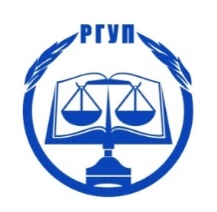 РОСТОВСКИЙ ФИЛИАЛФедеральноe государственноe бюджетноe образовательноe учреждение высшего образования«РОССИЙСКИЙ ГОСУДАРСТВЕННЫЙ УНИВЕРСИТЕТ ПРАВОСУДИЯ»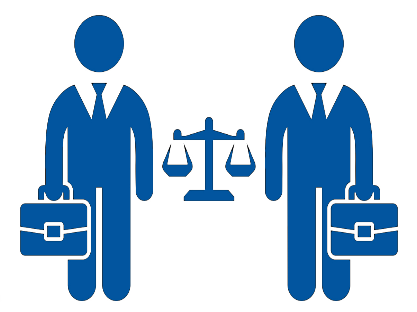 ПРОГРАММАЕжегодные научные чтения«Актуальные проблемы трудового права»для студентов факультета непрерывного образования, посвященные 20-летию принятия Трудового кодекса Российской Федерации21.12.2021 г.28.12.2021 г.Ростов-на-Дону 2021 г.21 декабря 2021 года и 28 декабря 2021 года на базе Ростовского филиала ФГБОУВО «Российский государственный университет правосудия» кафедра гражданского права проводит Ежегодные научные чтения: «Актуальные проблемы трудового права», посвященные 20-летию принятия Трудового кодекса Российской Федерации для студентов 3 курса факультета непрерывного образования.Порядок проведения мероприятия:Работа круглого стола в режиме онлайн через платформу Zoom; Идентификатор 365 854 2502 Пароль 333Ссылка - https://us04web.zoom.us/j/3658542502?pwd=QWg3TGxYNWkzRjRDYWlpRUVBbkxsQT0921.12.2021 г.:11.50 – 12.00 – Открытие Научных чтений.Приветственное слово:- Коблева Мария Мухадиновна, заместитель директора по научной работе РФ ФГБОУВО «РГУП», доцент, к.ю.н.- Кожухова Г.С., старший преподаватель кафедры гражданского права12.00-13.20 - Доклады участников мероприятия «Особенности регулирования труда отдельных категорий работников»28.12.2020 г.:11.50 – 13.20 – Доклады участников мероприятия «Анализ некоторых актуальных проблем трудового права»Регламент для выступающих:студенты -  не более 3-5 минутОрганизаторы:Корецкий А.Д. – зав. кафедрой гражданского права, д.ю.н., профессор; Кожухова Г.С. - ст. преподаватель  кафедры гражданского права;Емченко Л.Ю. – ст. преподаватель  кафедры гражданского права; Ковтун Н.А. – доцент  кафедры гражданского права.Члены жюри:Кожухова Г.С. - ст. преподаватель  кафедры гражданского права;Емченко Л.Ю. – ст. преподаватель  кафедры гражданского права; Ковтун Н.А. – доцент  кафедры гражданского права.Доклады студентов:21.12.2021 г. «Особенности регулирования труда отдельных категорий работников»1. Евланов Сергей Борисович, «Правовое регулирование труда лиц, работающих в районах Крайнего Севера и приравненных к ним», студент группы 3 курса факультета непрерывного образования Ростовского филиала ФГБОУВО «РГУП»;2. Гуманюк Виолетта Юрьевна, «Правовое регулирование труда женщин и лиц с семейными обязанностями», студентка 3 курса факультета непрерывного образования Ростовского филиала ФГБОУВО «РГУП»;3. Зайцева Елизавета Павловна, «Работодатели – организации (юридические лица) как субъекты трудового права», студентка 3 курса факультета непрерывного образования Ростовского филиала ФГБОУВО «РГУП»;4. Милющенко Анастасия Витальевна, «Дополнительные гарантии при увольнении по инициативе работодателя», студентка 3 курса факультета непрерывного образования Ростовского филиала ФГБОУВО «РГУП»;5. Потапова Варвара Сергеевна, «Порядок привлечения и использования в Российской Федерации труда иностранных граждан», студентка 3 курса факультета непрерывного образования Ростовского филиала ФГБОУВО «РГУП»;6. Чистякова Анна Анатольевна, «Коллективные трудовые споры: понятие и примирительный прядок их разрешения», студентка 3 курса факультета непрерывного образования Ростовского филиала ФГБОУВО «РГУП»;7. Сидоренко Анастасия Владимировна, «Запрещение принудительного труда», студентка 3 курса факультета непрерывного образования Ростовского филиала ФГБОУВО «РГУП»;28.12.2021 г. «Анализ некоторых актуальных проблем трудового права»:1. Будагян Айкуи Вардановна, «Международная организация труда, ее функции и задачи, акты МОТ», студентка 3 курса факультета непрерывного образования Ростовского филиала ФГБОУВО «РГУП»;2. Гнездилов Владимир Андреевич, «Дисциплинарная ответственность работников и ее виды», студент 3 курса факультета непрерывного образования Ростовского филиала ФГБОУВО «РГУП»;		3. Демиденко Виктория Александровна	«Материальная ответственность работодателя перед работником: понятие, основания и правила применения», студентка 3 курса факультета непрерывного образования Ростовского филиала ФГБОУВО «РГУП»;		4. Доценко Александра Алексеевна, «Ежегодные отпуска: понятие и порядок предоставления», студентка 3 курса факультета непрерывного образования Ростовского филиала ФГБОУВО «РГУП»;5. Евдокимова Аделина Витальевна, «Прокурорский надзор за соблюдением трудового законодательства», студентка 3 курса факультета непрерывного образования Ростовского филиала ФГБОУВО «РГУП»;6. Кумскова Юлия Андреевна, «Понятие оплаты труда и методы (уровни, формы) ее правового регулирования», студентка 3 курса факультета непрерывного образования Ростовского филиала ФГБОУВО «РГУП»; 7. Магеррамов Лятиф Зейналович, «Материальная ответственность работника за ущерб, причиненный работодателю, условия наступления, ее виды и порядок применения», студент 3 курса факультета непрерывного образования Ростовского филиала ФГБОУВО «РГУП»; .6.Подведение итогов:В связи со сложившейся ситуацией, связанной с пандемией COVID-19, награждение будет проходить дистанционно (рассылка на email участников)- вручение Дипломов победителей за лучшее представление научной работы, I, II и III место;- вручение благодарственных писем за активное участие в работе Ежегодных научных чтений.Полная информация о проведении и результатах Ежегодных научных чтений «Актуальные проблемы трудового права» будет размещена на официальном сайте Ростовского филиала.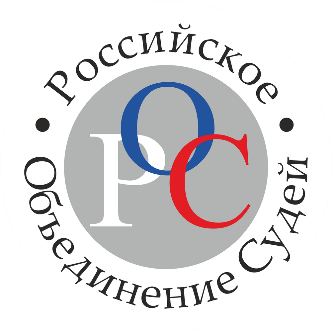 